П Р И К А Зот ______________________ № ______________г. Горно-АлтайскО внесении изменения в приложение № 2 к Порядку санкционирования расходов государственных бюджетных и автономных учреждений Республики Алтай, источником финансового обеспечения которых являются субсидии, полученные в соответствии с абзацем вторым пункта 1 статьи 78.1 Бюджетного кодекса Российской Федерации, утвержденному приказом Министерства финансов Республики Алтай от 11 января 2019 г. № 06-пП р и к а з ы в а ю:Приложение № 2 к Порядку санкционирования расходов государственных бюджетных и автономных учреждений Республики Алтай, источником финансового обеспечения которых являются субсидии, полученные в соответствии с абзацем вторым пункта 1 статьи 78.1 Бюджетного кодекса Российской Федерации, утвержденному приказом Министерства финансов Республики Алтай от 11 января 2019 г. № 06-п, дополнить строкой 1.10 следующего содержания:Заместитель ПредседателяПравительства Республики Алтай,
министр						                                 О.В. Завьялова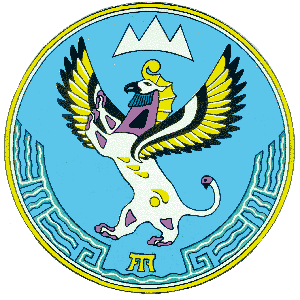 Министерство финансовРеспублики АлтайАлтай Республиканыҥ акча-манат министерствозыВ.И. Чаптынова ул., д.24, г. Горно-Алтайск, 649000; тел. (38822) 2-26-21; факс (38822) 2-32-95;e-mail: info@mf.altaigov.ru; www.minfin-altai.ruВ.И. Чаптынова ул., д.24, г. Горно-Алтайск, 649000; тел. (38822) 2-26-21; факс (38822) 2-32-95;e-mail: info@mf.altaigov.ru; www.minfin-altai.ruВ.И. Чаптынова ул., д.24, г. Горно-Алтайск, 649000; тел. (38822) 2-26-21; факс (38822) 2-32-95;e-mail: info@mf.altaigov.ru; www.minfin-altai.ru«1.10.Субсидии в целях предоставления мер социальной поддержки медицинским работникам медицинских организаций в виде компенсации расходов по плате за пользование жилым помещением (плата за наем)Х 1 10 0».